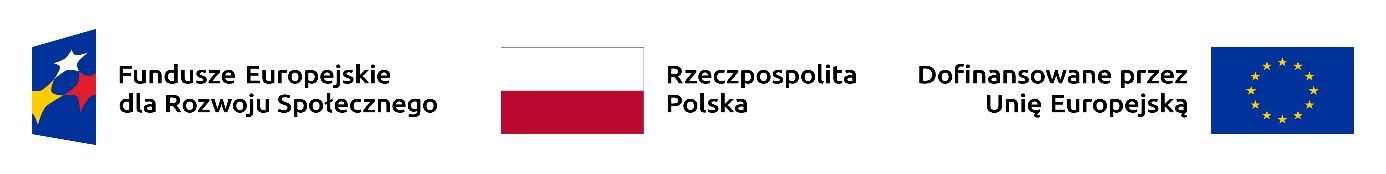 Kwestionariusz kontroli zamówień publicznych w ramach FERSKwestionariusz kontroli zamówień publicznych w ramach FERSKwestionariusz kontroli zamówień publicznych w ramach FERSKwestionariusz kontroli zamówień publicznych w ramach FERSKwestionariusz kontroli zamówień publicznych w ramach FERSKwestionariusz kontroli zamówień publicznych w ramach FERSLp.PytanieTAKNIENDUwagi1.1Czy postępowanie podlegało kontroli udzielenia zamówienia przez Prezesa Urzędu lub inny organ kontroli?Na podstawie informacji od Beneficjenta.1.2Czy przy udzielaniu zamówień beneficjent stosował zapisy: ustawy PZP oraz Wytycznych kwalifikowalności, obowiązujące w dniu wszczęcia postępowania o udzielenie zamówienia? 1.3Czy beneficjent prawidłowo oszacował wartość zamówienia, w tym czy nie dokonano zaniżenia/podziału wartości zamówienia w celu niestosowania przepisów ustawy PZP? 1.4Czy w przypadku zastosowania przez beneficjenta trybów zakładających brak upublicznienia ogłoszenia o zamówieniu, zostały spełnione przesłanki umożliwiające zastosowanie tych trybów?1.5Czy beneficjent prawidłowo zastosował procedury uproszczone obowiązujące w odniesieniu do zamówień na usługi społeczne i inne szczególne usługi?1.6Czy ogłoszenie o zamówieniu zostało opublikowane zgodnie z zapisami ustawy PZP?1.7Czy prawidłowo ustalono i stosowano terminy odnoszące się do poszczególnych etapów postępowania?1.8Czy wszystkie osoby biorące udział w postępowaniu złożyły oświadczenia dotyczące niepodleganiu wyłączeniu 
z czynności w postępowaniu o udzielenie zamówienia?1.9Czy SWZ zawiera wszystkie elementy, zgodnie z przepisami ustawy PZP?1.10Czy w ewentualne zmiany treści ogłoszenia o zamówieniu/SWZ zostały dokonane zgodnie z procedurami określonymi w ustawie PZP, w tym czy zostały prawidłowo upublicznione?1.11Czy opis przedmiotu zamówienia został prawidłowo skonstruowany?1.12Czy kryteria oceny ofert i warunki udziału w postępowaniu zostały określone w sposób proporcjonalny do przedmiotu zamówienia, są precyzyjne, zapewniają zachowanie uczciwej konkurencji i równe traktowanie wykonawców oraz są zgodne z prawem?1.13Czy zaoferowana cena lub koszt wydają się rażąco niskie w stosunku do przedmiotu zamówienia, tj. różnią się o więcej niż 30% od średniej arytmetycznej cen wszystkich ważnych ofert niepodlegających odrzuceniu, lub budzą wątpliwości zamawiającego co do możliwości wykonania przedmiotu zamówienia?1.14Czy beneficjent prawidłowo weryfikował spełnienie warunków udziału w postępowaniu?1.15Czy wniesiono wadium w wymaganej wysokości i formie (jeśli dotyczy)?1.16Czy beneficjent prawidłowo powołał Komisję Przetargową (jeśli dotyczy)?1.17Czy otwarcie ofert odbyło się w przepisowym terminie?1.18Czy beneficjent posiada prawidłowo wypełniony i kompletny protokół z postępowania?1.19Czy Beneficjent dopuścił do udziału w postępowaniu oferty, które powinny zostać odrzucone lub/i wykonawca powinien zostać wykluczony?1.20Czy Beneficjent dokonał wykluczenia podmiotów/osób, które zostały objęte sankcjami w związku z agresją Federacji Rosyjskiej na Ukrainę - zgodnie z Ustawą z dnia 13 kwietnia 2022 r. o szczególnych rozwiązaniach w zakresie przeciwdziałania wspieraniu agresji na Ukrainę oraz służących ochronie bezpieczeństwa narodowego, obowiązującą od dnia 16 kwietnia 2022 r. (Dz.U. 2022, poz. 835)?1.21Czy dokonano wyboru najkorzystniejszej oferty, zgodnie z wymogami określonymi dla badanego zamówienia?1.22Czy w badanym postępowaniu przeprowadzona była procedura odwoławcza przed KIO, a jeśli tak to z jakim wynikiem?1.23Czy zapewniono odpowiedni sposób komunikacji w postępowaniu o zamówienie publiczne, w tym czy stosowano środki komunikacji elektronicznej ? 1.24Czy umowa z wykonawcą została zawarta prawidłowo, w tym czy: została sporządzona w formie pisemnej, zawiera postanowienia zgodne z zapisami SWZ oraz zgodne z ofertą wybranego wykonawcy?1.25Czy beneficjent prawidłowo upublicznił informację o zawarciu umowy?1.26Czy ewentualne zmiany umów były dokonywane zgodnie z ustawą PZP?1.27Czy, w przypadku udzielenia przez beneficjenta zamówień polegających na powtórzeniu podobnych usług lub obejmujących dodatkowe dostawy, były one udzielone zgodnie z ustawą PZP?1.28Czy zamówione towary/usługi zostały dostarczone i odebrane zgodnie z umową z wykonawcą?1.29Czy w przypadku nienależytego wykonania przedmiotu zamówienia zostały zastosowane sankcje określone w umowie z wykonawcą?1.30Czy stwierdzono inne naruszenia przepisów unijnych/krajowych lub Wytycznych kwalifikowalności, dotyczące udzielania zamówień publicznych?Dokumenty podlegające weryfikacji (jeśli dotyczy):Dokumenty podlegające weryfikacji (jeśli dotyczy):Ogłoszenie o zamówieniu wraz z dokumentami potwierdzającymi publikacjęSpecyfikacja warunków zamówienia (SWZ)Notatki/dokumenty/regulaminy wewnętrzne zamawiającego dotyczące zamówieniaDokumenty potwierdzające szacowanie wartości zamówienia, w tym Szczegółowy opis przedmiotu szacowaniaDokumenty potwierdzające przeprowadzenie analizy potrzeb i wymagań zamawiającego uwzględniającej rodzaj i wartość zamówienia (dotyczy zamówień o wartości równej progom unijnym lub wyższej)Dokumenty uzasadniające stosowanie trybów innych niż przetarg nieograniczony oraz ograniczonyPełnomocnictwo do wykonywania czynności w postępowaniu w imieniu kierownika zamawiającego (jeśli dotyczy)Oświadczenia osób biorących udział w postępowaniu o niepodleganiu wyłączeniu z czynności w postępowaniu o udzielenie zamówieniaZapytania potencjalnych oferentów oraz odpowiedzi zamawiającego dot. treści ogłoszenia oraz SWZ Pozostała korespondencja z potencjalnymi oferentami oraz z wybranym wykonawcąZmiany ogłoszenia/SWZ wraz z dokumentami potwierdzającymi publikacjęDokumenty potwierdzające wniesienie wadiumOferty oraz dokumenty wskazujące na termin otwarcia ofertInformacja w zakresie spełnienia / niepełnienia warunków udziału w postępowaniuDokumenty z powołania Komisji PrzetargowejProtokół z postępowaniaDokumenty z procedury odwoławczejUmowa z wykonawcąOgłoszenie o zawarciu umowy wraz z dokumentami potwierdzającymi publikacjęZmiany w umowie, aneksyDokumentacja dot. zamówień uzupełniających/dodatkowychZakupiony Towar/usługaProtokoły odbioruInne dokumenty z weryfikacji/odbioru/wykonania towaru/usługiFakturyPotwierdzenia przelewówOgłoszenie o zamówieniu wraz z dokumentami potwierdzającymi publikacjęSpecyfikacja warunków zamówienia (SWZ)Notatki/dokumenty/regulaminy wewnętrzne zamawiającego dotyczące zamówieniaDokumenty potwierdzające szacowanie wartości zamówienia, w tym Szczegółowy opis przedmiotu szacowaniaDokumenty potwierdzające przeprowadzenie analizy potrzeb i wymagań zamawiającego uwzględniającej rodzaj i wartość zamówienia (dotyczy zamówień o wartości równej progom unijnym lub wyższej)Dokumenty uzasadniające stosowanie trybów innych niż przetarg nieograniczony oraz ograniczonyPełnomocnictwo do wykonywania czynności w postępowaniu w imieniu kierownika zamawiającego (jeśli dotyczy)Oświadczenia osób biorących udział w postępowaniu o niepodleganiu wyłączeniu z czynności w postępowaniu o udzielenie zamówieniaZapytania potencjalnych oferentów oraz odpowiedzi zamawiającego dot. treści ogłoszenia oraz SWZ Pozostała korespondencja z potencjalnymi oferentami oraz z wybranym wykonawcąZmiany ogłoszenia/SWZ wraz z dokumentami potwierdzającymi publikacjęDokumenty potwierdzające wniesienie wadiumOferty oraz dokumenty wskazujące na termin otwarcia ofertInformacja w zakresie spełnienia / niepełnienia warunków udziału w postępowaniuDokumenty z powołania Komisji PrzetargowejProtokół z postępowaniaDokumenty z procedury odwoławczejUmowa z wykonawcąOgłoszenie o zawarciu umowy wraz z dokumentami potwierdzającymi publikacjęZmiany w umowie, aneksyDokumentacja dot. zamówień uzupełniających/dodatkowychZakupiony Towar/usługaProtokoły odbioruInne dokumenty z weryfikacji/odbioru/wykonania towaru/usługiFakturyPotwierdzenia przelewówOgłoszenie o zamówieniu wraz z dokumentami potwierdzającymi publikacjęSpecyfikacja warunków zamówienia (SWZ)Notatki/dokumenty/regulaminy wewnętrzne zamawiającego dotyczące zamówieniaDokumenty potwierdzające szacowanie wartości zamówienia, w tym Szczegółowy opis przedmiotu szacowaniaDokumenty potwierdzające przeprowadzenie analizy potrzeb i wymagań zamawiającego uwzględniającej rodzaj i wartość zamówienia (dotyczy zamówień o wartości równej progom unijnym lub wyższej)Dokumenty uzasadniające stosowanie trybów innych niż przetarg nieograniczony oraz ograniczonyPełnomocnictwo do wykonywania czynności w postępowaniu w imieniu kierownika zamawiającego (jeśli dotyczy)Oświadczenia osób biorących udział w postępowaniu o niepodleganiu wyłączeniu z czynności w postępowaniu o udzielenie zamówieniaZapytania potencjalnych oferentów oraz odpowiedzi zamawiającego dot. treści ogłoszenia oraz SWZ Pozostała korespondencja z potencjalnymi oferentami oraz z wybranym wykonawcąZmiany ogłoszenia/SWZ wraz z dokumentami potwierdzającymi publikacjęDokumenty potwierdzające wniesienie wadiumOferty oraz dokumenty wskazujące na termin otwarcia ofertInformacja w zakresie spełnienia / niepełnienia warunków udziału w postępowaniuDokumenty z powołania Komisji PrzetargowejProtokół z postępowaniaDokumenty z procedury odwoławczejUmowa z wykonawcąOgłoszenie o zawarciu umowy wraz z dokumentami potwierdzającymi publikacjęZmiany w umowie, aneksyDokumentacja dot. zamówień uzupełniających/dodatkowychZakupiony Towar/usługaProtokoły odbioruInne dokumenty z weryfikacji/odbioru/wykonania towaru/usługiFakturyPotwierdzenia przelewówOgłoszenie o zamówieniu wraz z dokumentami potwierdzającymi publikacjęSpecyfikacja warunków zamówienia (SWZ)Notatki/dokumenty/regulaminy wewnętrzne zamawiającego dotyczące zamówieniaDokumenty potwierdzające szacowanie wartości zamówienia, w tym Szczegółowy opis przedmiotu szacowaniaDokumenty potwierdzające przeprowadzenie analizy potrzeb i wymagań zamawiającego uwzględniającej rodzaj i wartość zamówienia (dotyczy zamówień o wartości równej progom unijnym lub wyższej)Dokumenty uzasadniające stosowanie trybów innych niż przetarg nieograniczony oraz ograniczonyPełnomocnictwo do wykonywania czynności w postępowaniu w imieniu kierownika zamawiającego (jeśli dotyczy)Oświadczenia osób biorących udział w postępowaniu o niepodleganiu wyłączeniu z czynności w postępowaniu o udzielenie zamówieniaZapytania potencjalnych oferentów oraz odpowiedzi zamawiającego dot. treści ogłoszenia oraz SWZ Pozostała korespondencja z potencjalnymi oferentami oraz z wybranym wykonawcąZmiany ogłoszenia/SWZ wraz z dokumentami potwierdzającymi publikacjęDokumenty potwierdzające wniesienie wadiumOferty oraz dokumenty wskazujące na termin otwarcia ofertInformacja w zakresie spełnienia / niepełnienia warunków udziału w postępowaniuDokumenty z powołania Komisji PrzetargowejProtokół z postępowaniaDokumenty z procedury odwoławczejUmowa z wykonawcąOgłoszenie o zawarciu umowy wraz z dokumentami potwierdzającymi publikacjęZmiany w umowie, aneksyDokumentacja dot. zamówień uzupełniających/dodatkowychZakupiony Towar/usługaProtokoły odbioruInne dokumenty z weryfikacji/odbioru/wykonania towaru/usługiFakturyPotwierdzenia przelewów